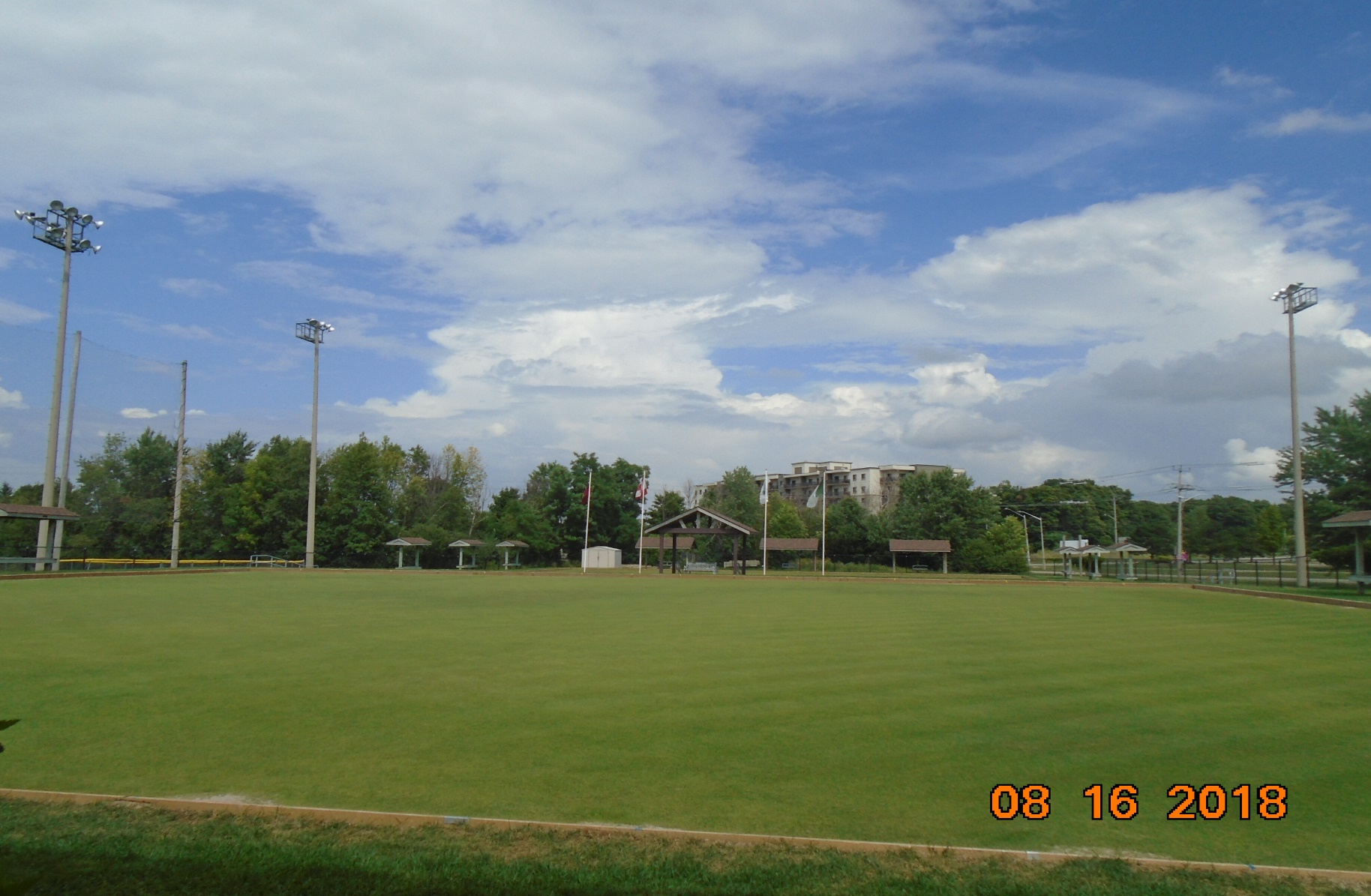 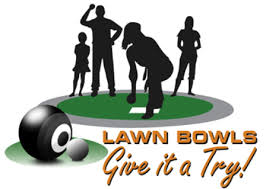 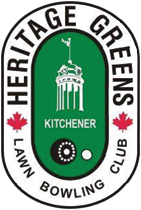 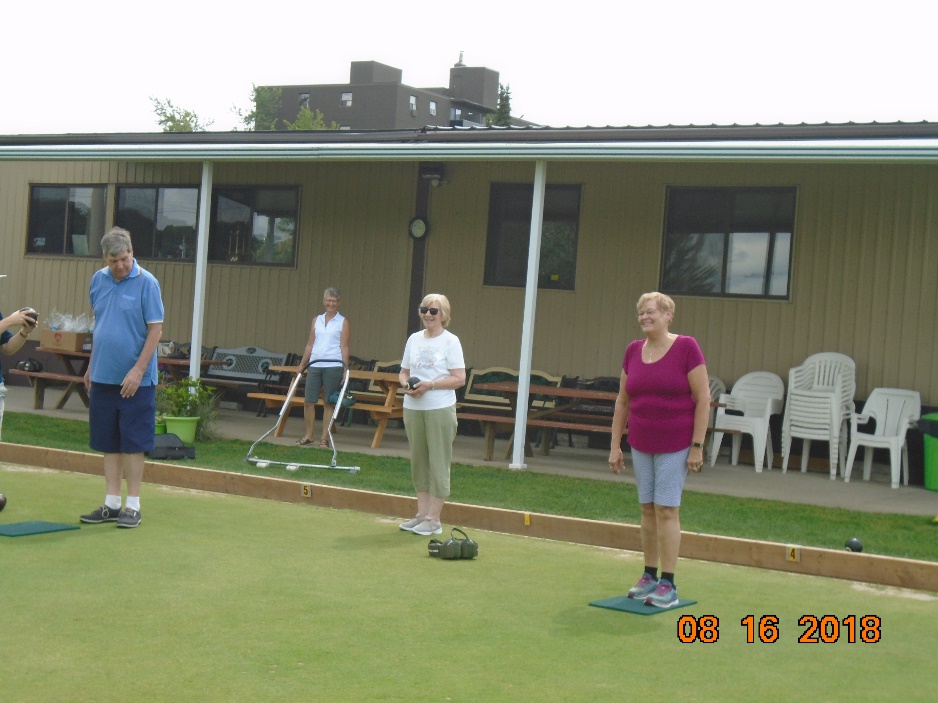 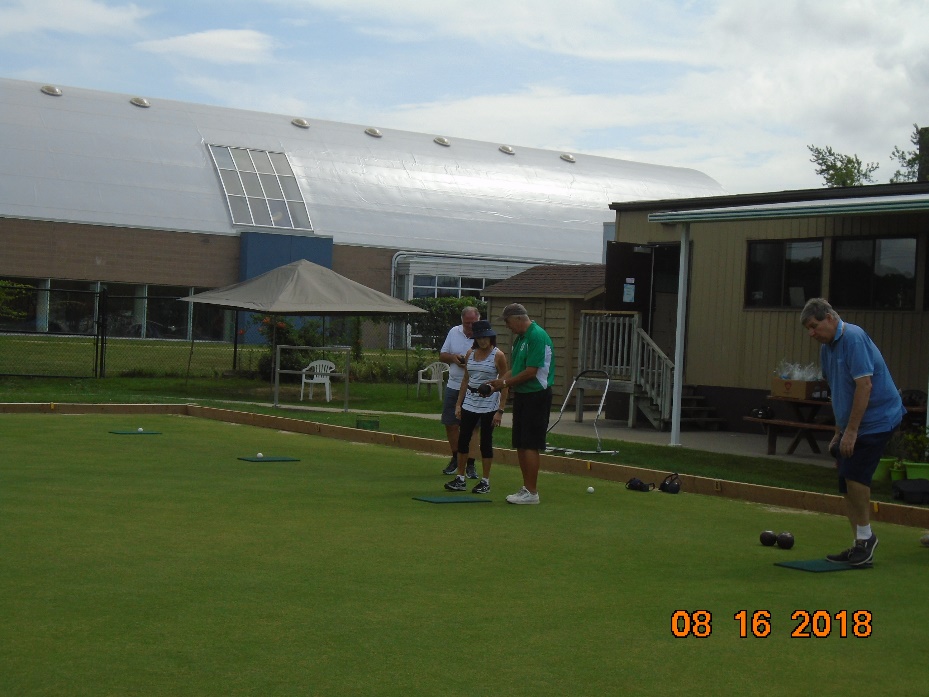 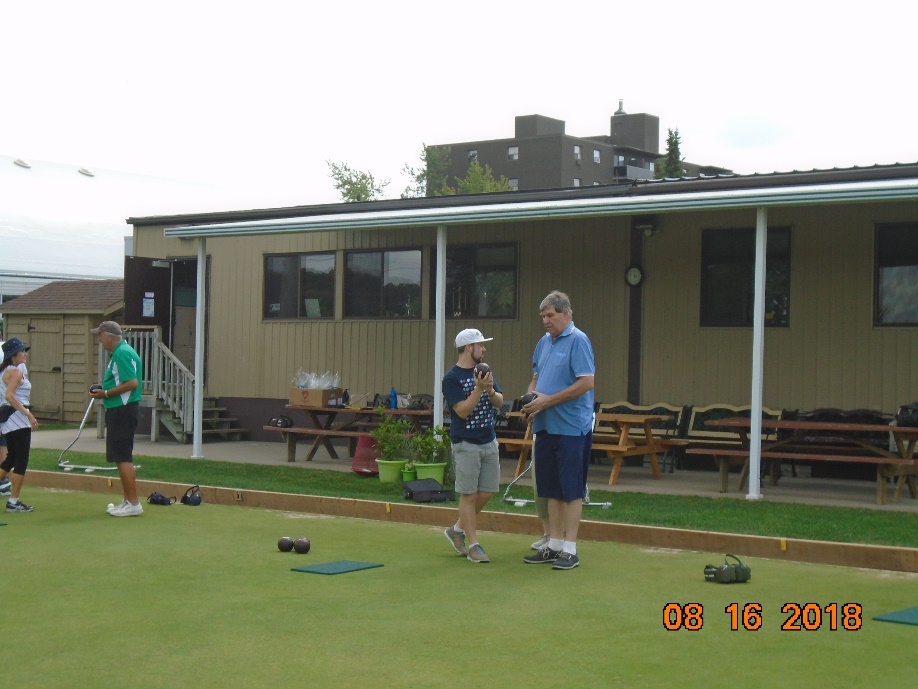 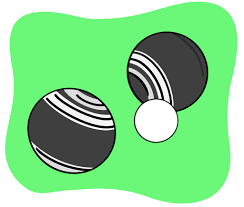 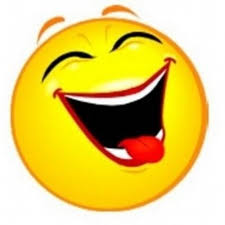 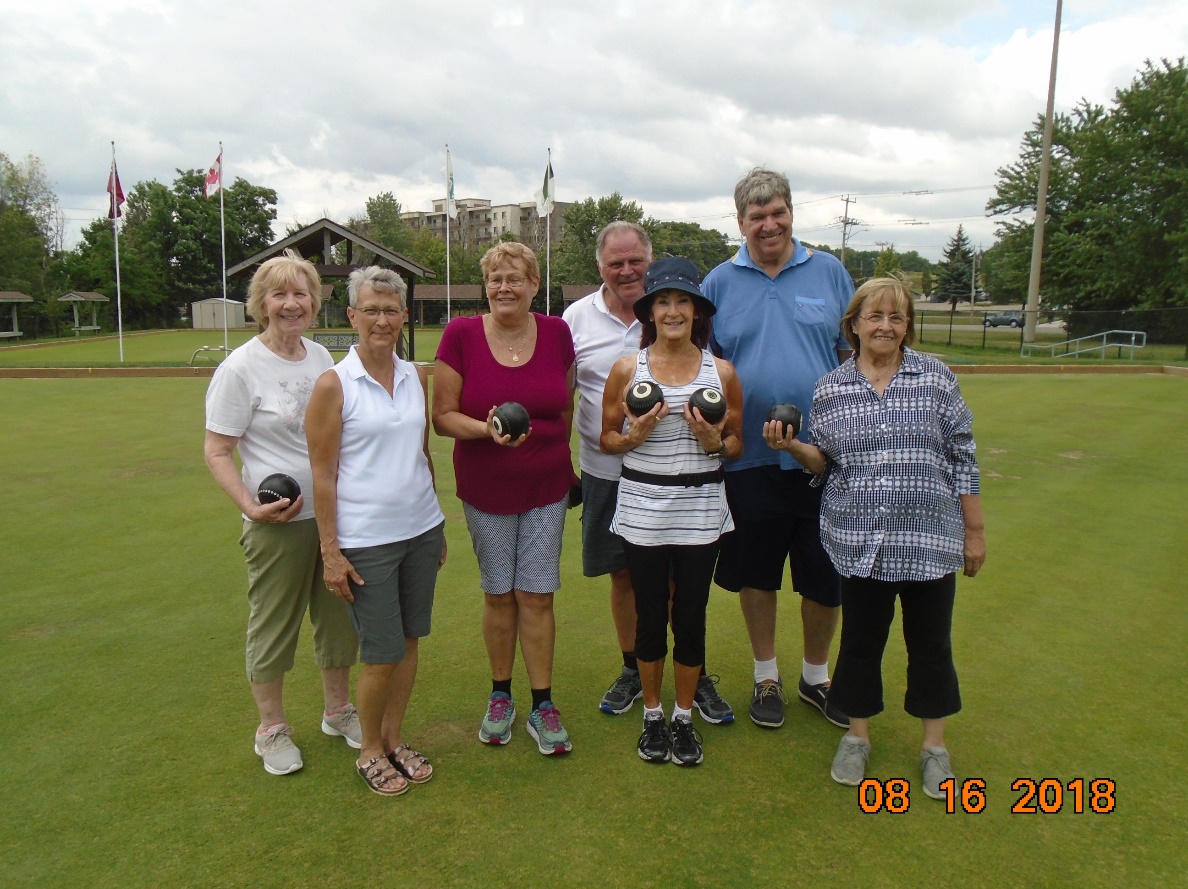 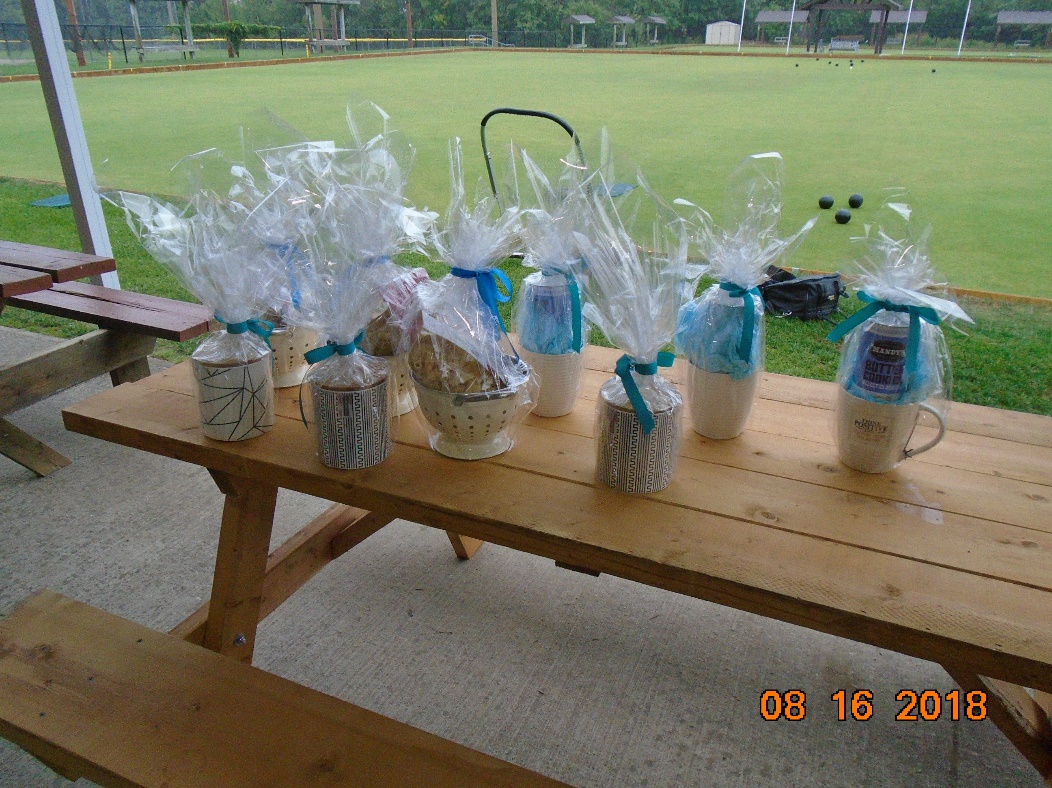 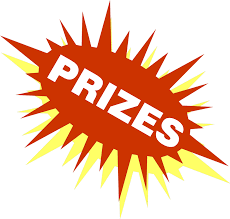 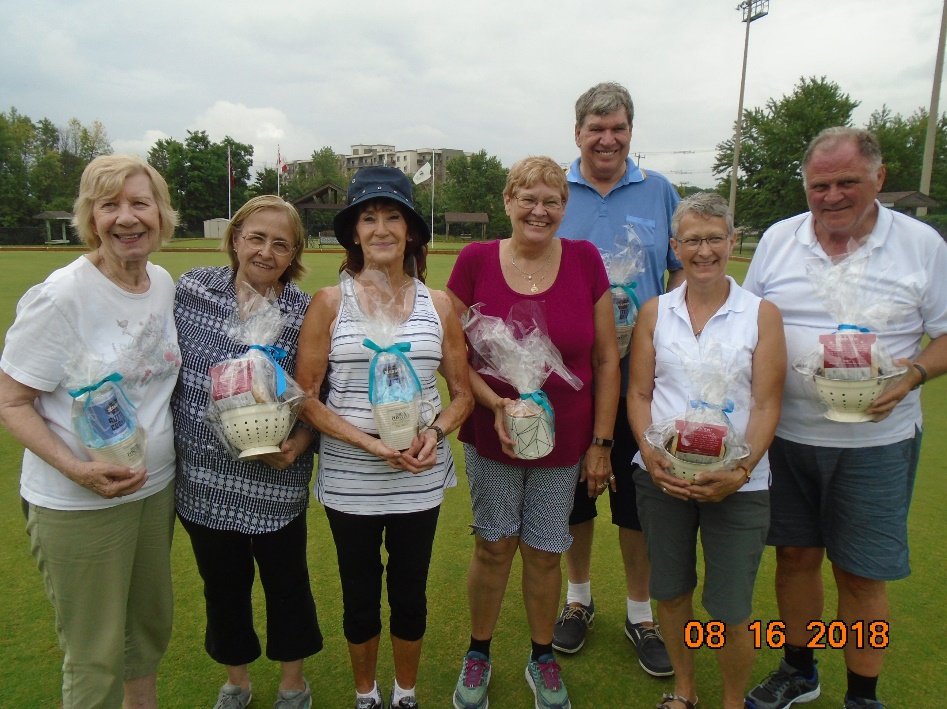 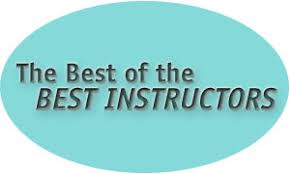 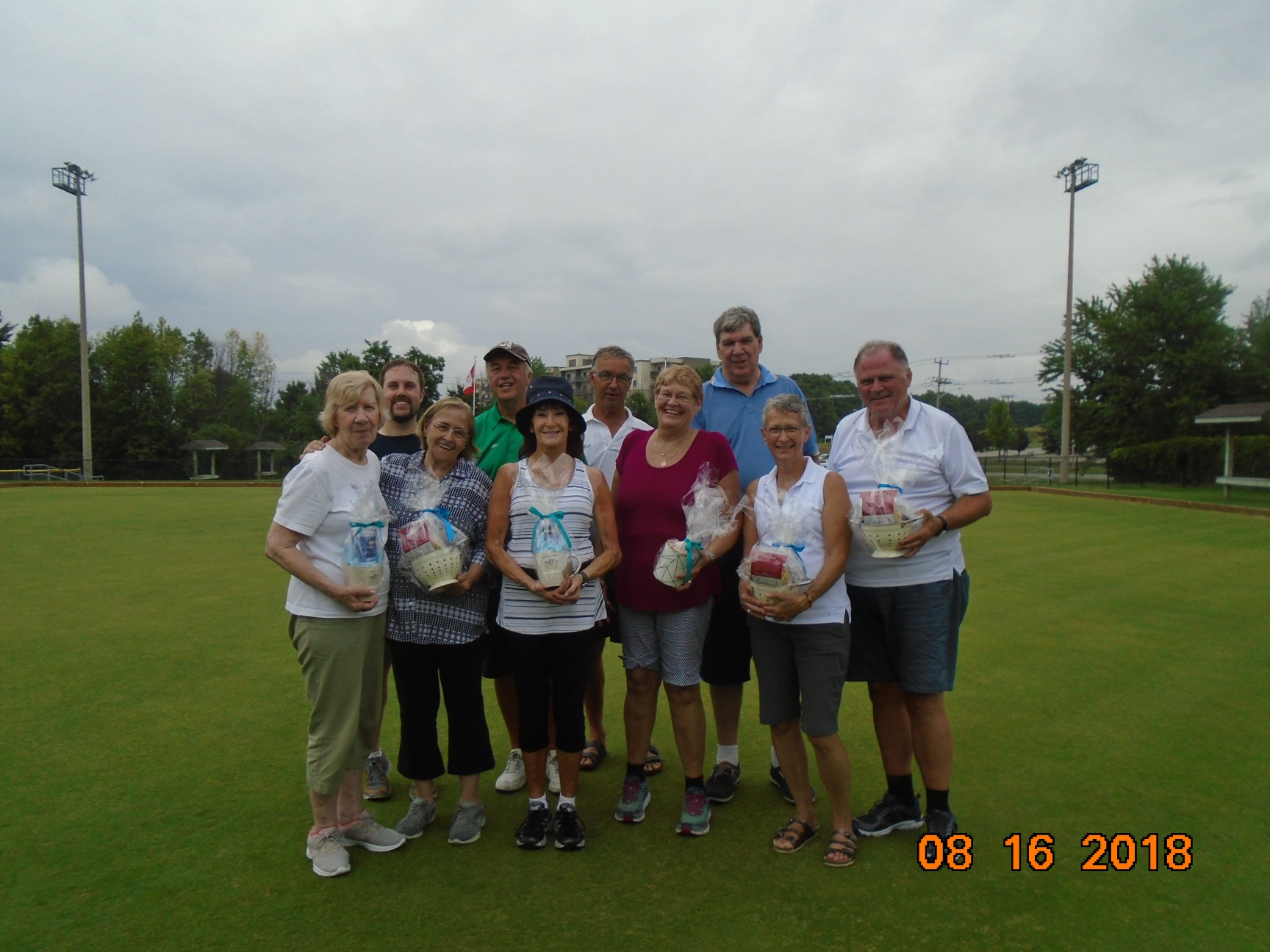 Followed by a BBQ – Many thanks to the Heritage Greens Lawn Bowling Club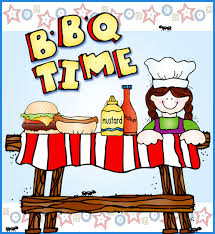 